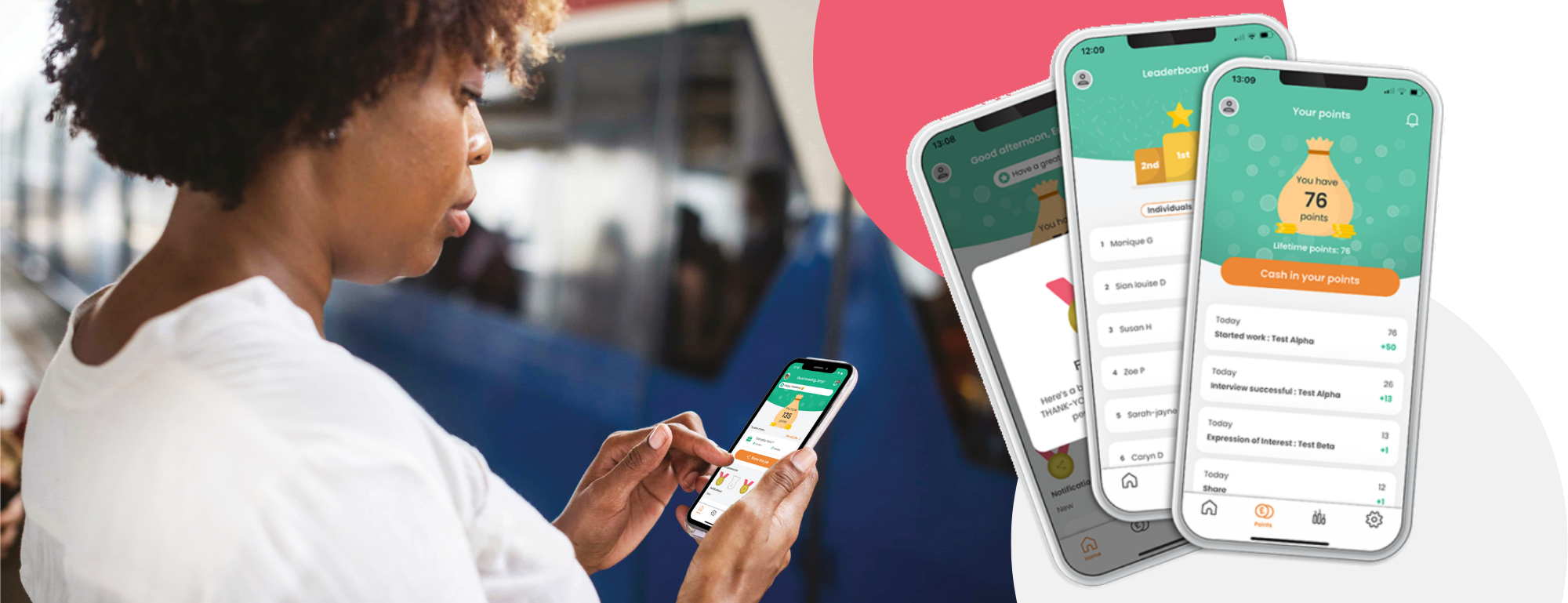 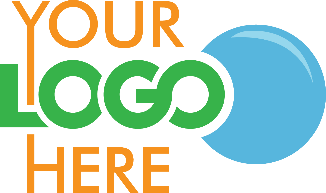 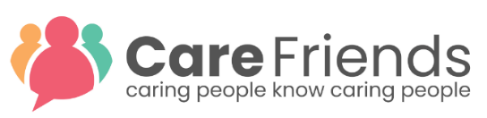 Today is the day you can start earning extra cash just by referring [company name] to your network.We are launching our new employee referral and reward app, Care Friends. Be sure to have your personal mobile phone ready to download the app. Care Friends makes referring our jobs with your network super simple and rewarding. How will we reward you?Just for downloading the app, we will reward you with XX points. Simply start sharing jobs with your network and see your points grow. Make sure to share jobs with quality referrals, as for each step in the recruitment process they successfully complete, you get more points. Once you reach XX points, you can choose to cash in these points and the value of the points will be added to your next pay (minus any applicable taxes or deductions). Extra rewards!We will also use Care Friends to give out rewards that are not referral-related. For example, our employee-of-the-month reward will now be paid out via Care Friends and our managers can give you extra points for excellent work. So that excellent feedback you recently received from one of your residents, could easily turn into extra cash. These are the categories for which we give out bonus points:How to download the app?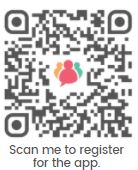 Watch out for a text message invite on your mobileOR download the app through your app storeOR scan this QR code ---------------------------------------------Some rulesNo internal referralsThe referral must be qualified and eligible for the roleIf a candidate is ineligible, awarded points may be deductedThe referral must live within a reasonable commutable distance to the jobMust not have applied for a role with us in the past 6 monthsYou can choose to cash-in your points once you reach XX pointsMore info?Talk to your local Care Friends champion (there is one at each location) or your manager for more info. You can view all the scheme rules from within the app as well. ActionPointsDownload and register for the appXXShare a job1Your referral appliesXXYour referral has a successful interviewXXYour referral completes their first day on the jobXXBONUS if your referral is NEW to the care sectorXXYour referral reaches XX months of employmentXXActionPointsExcellent client feedbackxxGoing over and abovexxTaking on a last-minute shiftxxHelping a colleague in needxxOther, up to manager discretionxxEmployee of the monthxx